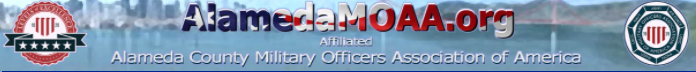 2024 Alameda MOAA Membership Application            This Word document allows you to provide checks in the appropriate boxes, or allows for text input.*National MOAA # not required;  however, you can acquire free basic membership at: https://www.moaa.org/content/join-moaa/why-join-moaa/Membership is for the calendar year commencing 1 January of each year. Annual Dues:  1) Active Duty:  $0   2) Regular:  $20 / $10 if joining after July 1   3) Spouse/Surviving Spouse: $5 
 New Members: Please attach a copy of your military ID, DD-214, or other proof of service as military officer.   Make checks payable to:  ALAMEDA COUNTY CHAPTER, MOAA  or Paypal to mcdcpa@gmail.comSubmit:   Can be filled out electronically and emailed to alamedamoaamembership@alamedamoaa.org or mailMOAA Alameda County Chapter, c/o:  Rudolf Bredderman, 35923 Romilly Court, Fremont, CA 94536.  
 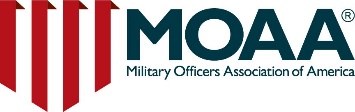 Please Check One Please Check One Please Check One Please Check One Please Check One Please Check One Please Check One Please Check One Please Check One Please Check One Please Check One Please Check One New Member Officer Spouse Surviving Spouse Renewal Name and Rank of qualifying officer's spouse: Name and Rank of qualifying officer's spouse: Name and Rank of qualifying officer's spouse: Name and Rank of qualifying officer's spouse: Name and Rank of qualifying officer's spouse: Military Status (please check one) Military Status (please check one) Military Status (please check one) Military Status (please check one) Military Status (please check one) Military Status (please check one) Active Duty Active Duty Active Duty Retired  Retired  Guard/Reserve Former / Inactive U.S. Service (please check one) U.S. Service (please check one) U.S. Service (please check one) U.S. Service (please check one) U.S. Service (please check one) U.S. Service (please check one) U.S. Service (please check one) U.S. Service (please check one) U.S. Service (please check one) U.S. Service (please check one) U.S. Service (please check one) Army Army Army Air Force Air Force Coast Guard Marine Corps Navy Navy Navy USPHS USPHS U.S. Space Force NOAA Date: Date: mm/dd/yyyy National MOAA #*: National MOAA #*: National MOAA #*: Name: Rank: Rank: Date of Birth: Date of Birth: mm/dd/yyyy mm/dd/yyyy mm/dd/yyyy Email: Phone: Phone: Phone: Phone: Phone: Phone: Address: Apt: City: State: State: Zip Code Zip Code Spouses Name:  Spouses Name:  I am interested in participating in a Chapter office or committee Yes No 